Аналитическая справка09.02.2018 г. учащиеся  9 класса посетили экскурсию на ОАО «Сухоложскцемент». Экскурсия проводилась в целях профориентации. Ребятам показали как изготавливается цемент – важный компонент в строительной промышленности. От самого его начала (добычи сырья), и до конца – складирования и отгрузки. Кроме производственных цехов мы посетили и лабораторию завода, а так же побывали на пятой линии.У ребят остались яркие впечатления от экскурсии на предприятие.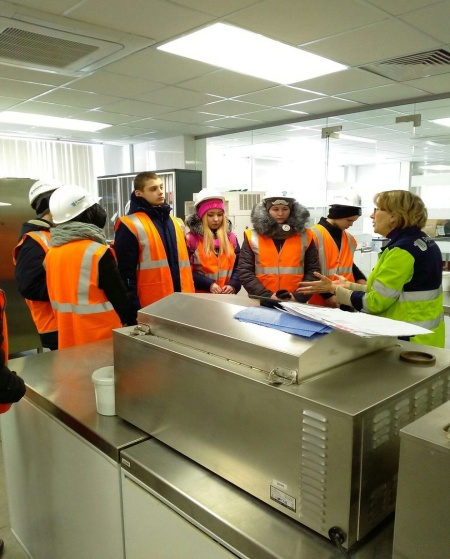 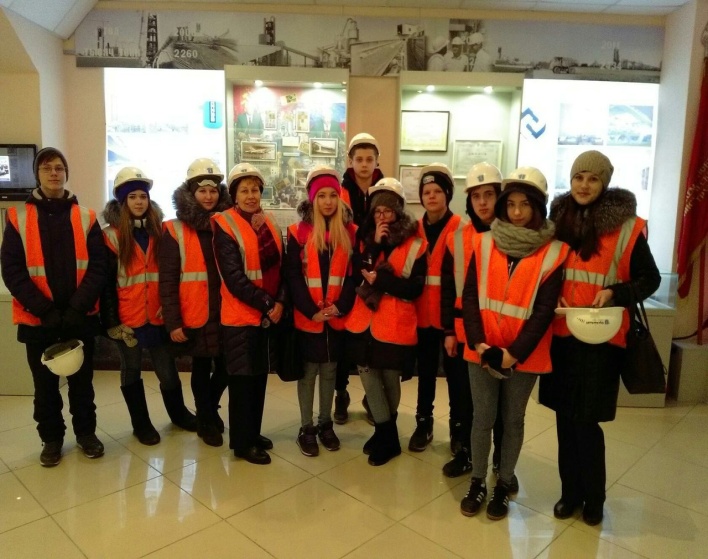 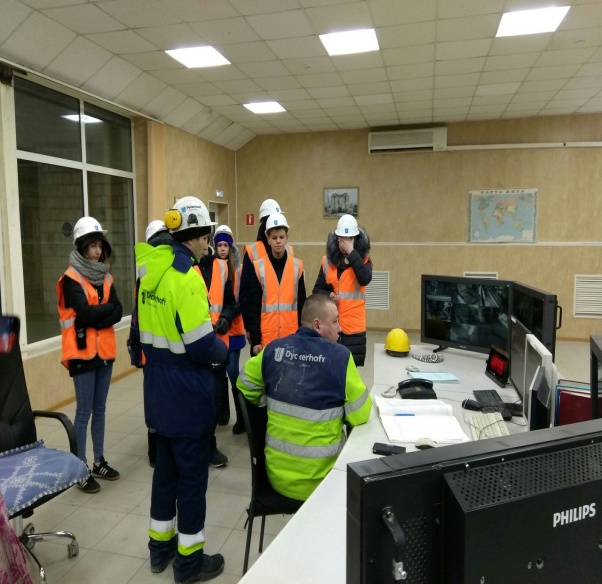 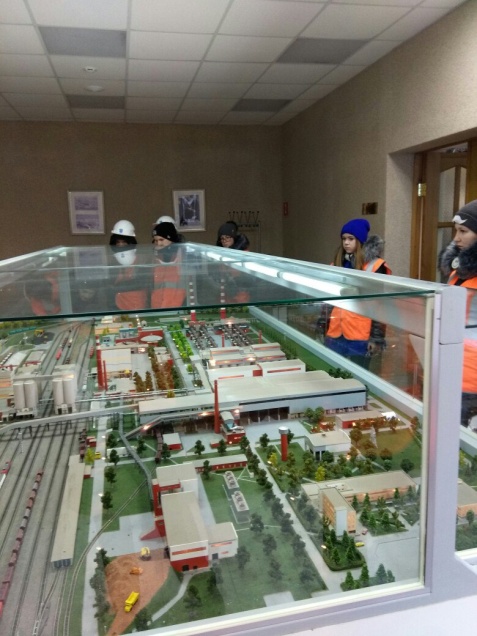 